ПРАВИТЕЛЬСТВО РЕСПУБЛИКИ БУРЯТИЯПОСТАНОВЛЕНИЕот 18 июля 2023 г. N 412г. Улан-УдэО ВНЕСЕНИИ ИЗМЕНЕНИЙ В НЕКОТОРЫЕ НОРМАТИВНЫЕ ПРАВОВЫЕ АКТЫПРАВИТЕЛЬСТВА РЕСПУБЛИКИ БУРЯТИЯВ связи с кадровыми изменениями в исполнительных органах государственной власти Республики Бурятия Правительство Республики Бурятия постановляет:1. Внести изменение в постановление Правительства Республики Бурятия от 19.07.2011 N 377 "О Совете по развитию донорства крови и ее компонентов в Республике Бурятия" (в редакции постановлений Правительства Республики Бурятия от 19.07.2012 N 436, от 19.08.2013 N 448, от 15.06.2015 N 294, от 04.07.2018 N 365, от 27.12.2018 N 751, от 22.08.2022 N 510), изложив приложение N 1 в новой редакции согласно приложению N 1 к настоящему постановлению.2. Внести изменение в постановление Правительства Республики Бурятия от 21.09.2018 N 518 "О создании Комиссии при Правительстве Республики Бурятия по реализации мер, направленных на снижение смертности и формирование здорового образа жизни у населения Республики Бурятия" (в редакции постановлений Правительства Республики Бурятия от 01.05.2020 N 244, от 29.12.2020 N 822, от 30.03.2022 N 156), изложив приложение N 2 в новой редакции согласно приложению N 2 к настоящему постановлению.3. Настоящее постановление вступает в силу со дня его официального опубликования.Исполняющий обязанностиПредседателя ПравительстваРеспублики БурятияВ.МУХИНПриложение N 1к постановлению ПравительстваРеспублики Бурятияот 18.07.2023 N 412Приложение N 1Утвержденпостановлением ПравительстваРеспублики Бурятияот 19.07.2011 N 377СОСТАВСОВЕТА ПО РАЗВИТИЮ ДОНОРСТВА КРОВИ И ЕЕ КОМПОНЕНТОВВ РЕСПУБЛИКЕ БУРЯТИЯПриложение N 2к постановлению ПравительстваРеспублики Бурятияот 18.07.2023 N 412Приложение N 2Утвержденпостановлением ПравительстваРеспублики Бурятияот 21.09.2018 N 518СОСТАВКОМИССИИ ПРИ ПРАВИТЕЛЬСТВЕ РЕСПУБЛИКИ БУРЯТИЯ ПО РЕАЛИЗАЦИИМЕР, НАПРАВЛЕННЫХ НА СНИЖЕНИЕ СМЕРТНОСТИ И ФОРМИРОВАНИЕЗДОРОВОГО ОБРАЗА ЖИЗНИ У НАСЕЛЕНИЯ РЕСПУБЛИКИ БУРЯТИЯ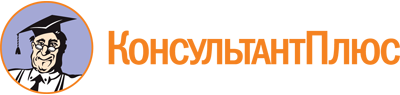 Постановление Правительства РБ от 18.07.2023 N 412
"О внесении изменений в некоторые нормативные правовые акты Правительства Республики Бурятия"Документ предоставлен КонсультантПлюс

www.consultant.ru

Дата сохранения: 29.02.2024
 ЛудуповаЕвгения Юрьевна-заместитель Председателя Правительства Республики Бурятия - министр здравоохранения Республики Бурятия, председатель СоветаЛогинаНаталья Юрьевна-заместитель министра здравоохранения Республики Бурятия - председатель Комитета медицинской помощи и лекарственного обеспечения, заместитель председателя СоветаОшороваСветлана Дашеевна-начальник отдела медицинской помощи взрослому населению Министерства здравоохранения Республики Бурятия, секретарь СоветаПоздняковВалерий Анатольевич-министр образования и науки Республики БурятияНикитинаАнна Александровна-первый заместитель министра культуры Республики Бурятия - председатель Комитета культуры и искусствКирилловАнатолий Николаевич-заместитель министра социальной защиты населения Республики Бурятия - председатель Комитета организации социального обслуживания населенияПарпаеваТатьяна Валерьевна-заместитель министра спорта и молодежной политики Республики Бурятия - председатель Комитета по молодежной политике Республики БурятияТерлецкаяЮлия Геннадьевна-начальник отдела пресс-службы Главы Республики БурятияБолотовДашидоржи Найманович-директор ГАУ Республики Бурятия "Издательский дом "Буряад унэн", главный редактор газет "Бурятия", "Буряад унэн"БутухановаМарина Николаевна-главный врач ГБУЗ "Бурятская республиканская станция переливания крови Министерства здравоохранения Республики Бурятия"ДоржиеваЕтта Батоевна-главный врач ГБУЗ "Центр общественного здоровья и медицинской профилактики Республики Бурятия имени В.Р.Бояновой" Министерства здравоохранения Республики Бурятияпо согласованию:по согласованию:по согласованию:БудаеваСветлана Дымбрыл-Доржиевна-заместитель председателя Комитета Народного Хурала Республики Бурятия по социальной политикеБардунаевАлександр Владимирович-председатель Молодежной палаты Народного Хурала Республики БурятияТрифоноваСветлана Васильевна-заместитель руководителя Администрации г. Улан-Удэ - председатель Комитета по социальной и молодежной политикеЖамсоеваДарима Балдановна-заместитель начальника службы информационных программ телевидения ФГУП ВГТРК ГТРК "Бурятия"ГлушковаАлександра Александровна-региональный координатор общественного молодежного движения "Молодежка - ОНФ"БальжинимаевБадма Баирович-председатель Совета Бурятской региональной организации Общероссийской общественной организации "Российский Союз Молодежи"ПивоваровДмитрий Владимирович-исполнительный директор Союза промышленников и предпринимателей Республики БурятияЛудуповаЕвгения Юрьевна-заместитель Председателя Правительства Республики Бурятия - министр здравоохранения Республики Бурятия, председатель КомиссииЛогинаНаталья Юрьевна-заместитель министра здравоохранения Республики Бурятия - председатель Комитета медицинской помощи и лекарственного обеспечения, заместитель председателя КомиссииОшороваСветлана Дашеевна-начальник отдела медицинской помощи взрослому населению Министерства здравоохранения Республики Бурятия, секретарь КомиссииКозыревИван Валерьевич-министр спорта и молодежной политики Республики БурятияПоздняковВалерий Анатольевич-министр образования и науки Республики БурятияНикитинаАнна Александровна-первый заместитель министра культуры Республики Бурятия - председатель Комитета культуры и искусствЦыренжаповБулат Цыденович-первый заместитель министра сельского хозяйства и продовольствия Республики Бурятия - председатель Комитета по производству и переработке сельскохозяйственной продукцииГнеушевАндрей Анатольевич-заместитель министра промышленности, торговли и инвестиций Республики Бурятия - председатель Комитета торговлиКирилловАнатолий Николаевич-заместитель министра социальной защиты населения Республики Бурятия - председатель Комитета организации социального обслуживания населенияНиндаковАрсалан Анатольевич-заместитель министра экономики Республики Бурятия - председатель Комитета по управлению доходамиЛогиновИван Сергеевич-председатель Комитета по информационной политике Администрации Главы Республики Бурятия и Правительства Республики БурятияБадлуевОлег Алексеевич-заместитель председателя Комитета территориального развития Администрации Главы Республики Бурятия и Правительства Республики Бурятия - начальник отдела по реформированию местного самоуправления и организации муниципальной службыДоржиеваЕтта Батоевна-главный врач ГБУЗ "Центр общественного здоровья и медицинской профилактики Республики Бурятия имени В.Р.Бояновой" Министерства здравоохранения Республики БурятияМихеевАндрей Семенович-главный врач ГАУЗ "Республиканский наркологический диспансер" Министерства здравоохранения Республики Бурятияпо согласованию:по согласованию:по согласованию:ГанькинаНаталья Викторовна-Уполномоченный по правам ребенка в Республике БурятияВарфоломеевАлександр Михайлович-директор Территориального фонда обязательного медицинского страхования Республики БурятияЗанабадароваЗоя Михайловна-руководитель Территориального органа Федеральной службы по надзору в сфере здравоохранения по Республике БурятияСараповАлександр Валерьевич-руководитель Территориального органа Федеральной службы государственной статистики по Республике БурятияХанхареевСергей Степанович-руководитель Управления Федеральной службы по надзору в сфере защиты прав потребителей и благополучия человека по Республике БурятияТрифоноваСветлана Васильевна-заместитель руководителя Администрации г. Улан-Удэ - председатель Комитета по социальной и молодежной политикеХабарковаСветлана Аюшеевна-заместитель председателя Общественной палаты Республики Бурятия, член Общественной палаты Российской ФедерацииНиколаеваЛариса Юрьевна-председатель Общественного совета при Министерстве культуры Республики БурятияОсиповЕвгений Юрьевич-председатель Общественного совета при Министерстве спорта и молодежной политики Республики Бурятия